様式第53号(第11条関係)軽自動車税(種別割)申告(報告)書兼標識交付申請書(原動機付自転車・小型特殊自動車)　　　　　　　　　　年　　　月　　　日稲敷市長　　殿　　　　　　　　つぎのとおり申告(報告)及び申請します。軽自動車税(種別割)申告(報告)書兼標識交付申請書(原動機付自転車・小型特殊自動車)　　　　　　　　　　年　　　月　　　日稲敷市長　　殿　　　　　　　　つぎのとおり申告(報告)及び申請します。軽自動車税(種別割)申告(報告)書兼標識交付申請書(原動機付自転車・小型特殊自動車)　　　　　　　　　　年　　　月　　　日稲敷市長　　殿　　　　　　　　つぎのとおり申告(報告)及び申請します。軽自動車税(種別割)申告(報告)書兼標識交付申請書(原動機付自転車・小型特殊自動車)　　　　　　　　　　年　　　月　　　日稲敷市長　　殿　　　　　　　　つぎのとおり申告(報告)及び申請します。軽自動車税(種別割)申告(報告)書兼標識交付申請書(原動機付自転車・小型特殊自動車)　　　　　　　　　　年　　　月　　　日稲敷市長　　殿　　　　　　　　つぎのとおり申告(報告)及び申請します。申告の理由申告の理由申告の理由種別種別種別種別種別種別標識番号軽自動車税(種別割)申告(報告)書兼標識交付申請書(原動機付自転車・小型特殊自動車)　　　　　　　　　　年　　　月　　　日稲敷市長　　殿　　　　　　　　つぎのとおり申告(報告)及び申請します。軽自動車税(種別割)申告(報告)書兼標識交付申請書(原動機付自転車・小型特殊自動車)　　　　　　　　　　年　　　月　　　日稲敷市長　　殿　　　　　　　　つぎのとおり申告(報告)及び申請します。軽自動車税(種別割)申告(報告)書兼標識交付申請書(原動機付自転車・小型特殊自動車)　　　　　　　　　　年　　　月　　　日稲敷市長　　殿　　　　　　　　つぎのとおり申告(報告)及び申請します。軽自動車税(種別割)申告(報告)書兼標識交付申請書(原動機付自転車・小型特殊自動車)　　　　　　　　　　年　　　月　　　日稲敷市長　　殿　　　　　　　　つぎのとおり申告(報告)及び申請します。軽自動車税(種別割)申告(報告)書兼標識交付申請書(原動機付自転車・小型特殊自動車)　　　　　　　　　　年　　　月　　　日稲敷市長　　殿　　　　　　　　つぎのとおり申告(報告)及び申請します。新規新規変更原動機付自転車原動機付自転車原動機付自転車原動機付自転車小型特殊自動車小型特殊自動車標識番号軽自動車税(種別割)申告(報告)書兼標識交付申請書(原動機付自転車・小型特殊自動車)　　　　　　　　　　年　　　月　　　日稲敷市長　　殿　　　　　　　　つぎのとおり申告(報告)及び申請します。軽自動車税(種別割)申告(報告)書兼標識交付申請書(原動機付自転車・小型特殊自動車)　　　　　　　　　　年　　　月　　　日稲敷市長　　殿　　　　　　　　つぎのとおり申告(報告)及び申請します。軽自動車税(種別割)申告(報告)書兼標識交付申請書(原動機付自転車・小型特殊自動車)　　　　　　　　　　年　　　月　　　日稲敷市長　　殿　　　　　　　　つぎのとおり申告(報告)及び申請します。軽自動車税(種別割)申告(報告)書兼標識交付申請書(原動機付自転車・小型特殊自動車)　　　　　　　　　　年　　　月　　　日稲敷市長　　殿　　　　　　　　つぎのとおり申告(報告)及び申請します。軽自動車税(種別割)申告(報告)書兼標識交付申請書(原動機付自転車・小型特殊自動車)　　　　　　　　　　年　　　月　　　日稲敷市長　　殿　　　　　　　　つぎのとおり申告(報告)及び申請します。□　購入□　譲受け□　転入□　その他(　　　　)□　購入□　譲受け□　転入□　その他(　　　　)□　所有者□　使用者□　住所□　標識番号□　その他(　　　　)□　第一種　一般原付(0.05L又は0.6kW以下)□　第一種　特定原付　(0.6kW以下)□　第二種　乙(0.09L又は0.8kW以下)□　第二種　甲(0.125L又は1.0kW以下)□　ミニカー□　第一種　一般原付(0.05L又は0.6kW以下)□　第一種　特定原付　(0.6kW以下)□　第二種　乙(0.09L又は0.8kW以下)□　第二種　甲(0.125L又は1.0kW以下)□　ミニカー□　第一種　一般原付(0.05L又は0.6kW以下)□　第一種　特定原付　(0.6kW以下)□　第二種　乙(0.09L又は0.8kW以下)□　第二種　甲(0.125L又は1.0kW以下)□　ミニカー□　第一種　一般原付(0.05L又は0.6kW以下)□　第一種　特定原付　(0.6kW以下)□　第二種　乙(0.09L又は0.8kW以下)□　第二種　甲(0.125L又は1.0kW以下)□　ミニカー□　農耕作業用□　その他□　農耕作業用□　その他標識番号軽自動車税(種別割)申告(報告)書兼標識交付申請書(原動機付自転車・小型特殊自動車)　　　　　　　　　　年　　　月　　　日稲敷市長　　殿　　　　　　　　つぎのとおり申告(報告)及び申請します。軽自動車税(種別割)申告(報告)書兼標識交付申請書(原動機付自転車・小型特殊自動車)　　　　　　　　　　年　　　月　　　日稲敷市長　　殿　　　　　　　　つぎのとおり申告(報告)及び申請します。軽自動車税(種別割)申告(報告)書兼標識交付申請書(原動機付自転車・小型特殊自動車)　　　　　　　　　　年　　　月　　　日稲敷市長　　殿　　　　　　　　つぎのとおり申告(報告)及び申請します。軽自動車税(種別割)申告(報告)書兼標識交付申請書(原動機付自転車・小型特殊自動車)　　　　　　　　　　年　　　月　　　日稲敷市長　　殿　　　　　　　　つぎのとおり申告(報告)及び申請します。軽自動車税(種別割)申告(報告)書兼標識交付申請書(原動機付自転車・小型特殊自動車)　　　　　　　　　　年　　　月　　　日稲敷市長　　殿　　　　　　　　つぎのとおり申告(報告)及び申請します。□　購入□　譲受け□　転入□　その他(　　　　)□　購入□　譲受け□　転入□　その他(　　　　)□　所有者□　使用者□　住所□　標識番号□　その他(　　　　)□　第一種　一般原付(0.05L又は0.6kW以下)□　第一種　特定原付　(0.6kW以下)□　第二種　乙(0.09L又は0.8kW以下)□　第二種　甲(0.125L又は1.0kW以下)□　ミニカー□　第一種　一般原付(0.05L又は0.6kW以下)□　第一種　特定原付　(0.6kW以下)□　第二種　乙(0.09L又は0.8kW以下)□　第二種　甲(0.125L又は1.0kW以下)□　ミニカー□　第一種　一般原付(0.05L又は0.6kW以下)□　第一種　特定原付　(0.6kW以下)□　第二種　乙(0.09L又は0.8kW以下)□　第二種　甲(0.125L又は1.0kW以下)□　ミニカー□　第一種　一般原付(0.05L又は0.6kW以下)□　第一種　特定原付　(0.6kW以下)□　第二種　乙(0.09L又は0.8kW以下)□　第二種　甲(0.125L又は1.0kW以下)□　ミニカー□　農耕作業用□　その他□　農耕作業用□　その他納税義務発生年月日年　　　月　　　日年　　　月　　　日年　　　月　　　日年　　　月　　　日軽自動車税(種別割)申告(報告)書兼標識交付申請書(原動機付自転車・小型特殊自動車)　　　　　　　　　　年　　　月　　　日稲敷市長　　殿　　　　　　　　つぎのとおり申告(報告)及び申請します。軽自動車税(種別割)申告(報告)書兼標識交付申請書(原動機付自転車・小型特殊自動車)　　　　　　　　　　年　　　月　　　日稲敷市長　　殿　　　　　　　　つぎのとおり申告(報告)及び申請します。軽自動車税(種別割)申告(報告)書兼標識交付申請書(原動機付自転車・小型特殊自動車)　　　　　　　　　　年　　　月　　　日稲敷市長　　殿　　　　　　　　つぎのとおり申告(報告)及び申請します。軽自動車税(種別割)申告(報告)書兼標識交付申請書(原動機付自転車・小型特殊自動車)　　　　　　　　　　年　　　月　　　日稲敷市長　　殿　　　　　　　　つぎのとおり申告(報告)及び申請します。軽自動車税(種別割)申告(報告)書兼標識交付申請書(原動機付自転車・小型特殊自動車)　　　　　　　　　　年　　　月　　　日稲敷市長　　殿　　　　　　　　つぎのとおり申告(報告)及び申請します。□　購入□　譲受け□　転入□　その他(　　　　)□　購入□　譲受け□　転入□　その他(　　　　)□　所有者□　使用者□　住所□　標識番号□　その他(　　　　)□　第一種　一般原付(0.05L又は0.6kW以下)□　第一種　特定原付　(0.6kW以下)□　第二種　乙(0.09L又は0.8kW以下)□　第二種　甲(0.125L又は1.0kW以下)□　ミニカー□　第一種　一般原付(0.05L又は0.6kW以下)□　第一種　特定原付　(0.6kW以下)□　第二種　乙(0.09L又は0.8kW以下)□　第二種　甲(0.125L又は1.0kW以下)□　ミニカー□　第一種　一般原付(0.05L又は0.6kW以下)□　第一種　特定原付　(0.6kW以下)□　第二種　乙(0.09L又は0.8kW以下)□　第二種　甲(0.125L又は1.0kW以下)□　ミニカー□　第一種　一般原付(0.05L又は0.6kW以下)□　第一種　特定原付　(0.6kW以下)□　第二種　乙(0.09L又は0.8kW以下)□　第二種　甲(0.125L又は1.0kW以下)□　ミニカー□　農耕作業用□　その他□　農耕作業用□　その他旧標識番号納税(申告・報告)義務者所有者住所又は所在地〒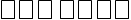 〒〒所有形態所有形態所有形態1．自己所有　　　　2．所有権留保　　　　3．商品車　　　　4．リース車5．その他　(　　　　　　　　　　　　　　　　　　　　　　)1．自己所有　　　　2．所有権留保　　　　3．商品車　　　　4．リース車5．その他　(　　　　　　　　　　　　　　　　　　　　　　)1．自己所有　　　　2．所有権留保　　　　3．商品車　　　　4．リース車5．その他　(　　　　　　　　　　　　　　　　　　　　　　)1．自己所有　　　　2．所有権留保　　　　3．商品車　　　　4．リース車5．その他　(　　　　　　　　　　　　　　　　　　　　　　)1．自己所有　　　　2．所有権留保　　　　3．商品車　　　　4．リース車5．その他　(　　　　　　　　　　　　　　　　　　　　　　)1．自己所有　　　　2．所有権留保　　　　3．商品車　　　　4．リース車5．その他　(　　　　　　　　　　　　　　　　　　　　　　)1．自己所有　　　　2．所有権留保　　　　3．商品車　　　　4．リース車5．その他　(　　　　　　　　　　　　　　　　　　　　　　)1．自己所有　　　　2．所有権留保　　　　3．商品車　　　　4．リース車5．その他　(　　　　　　　　　　　　　　　　　　　　　　)納税(申告・報告)義務者所有者住所又は所在地〒〒〒主たる定置場※(　)内は旧主　たる定置場所在の市町村名を記入主たる定置場※(　)内は旧主　たる定置場所在の市町村名を記入主たる定置場※(　)内は旧主　たる定置場所在の市町村名を記入　1．左記所有者の住所又は所在地と同じ　　　(　　　　　　　　　　　　　　　　　)　2．　　　　　　　　　　　　　　　　　　　(　　　　　　　　　　　　　　　　　)　1．左記所有者の住所又は所在地と同じ　　　(　　　　　　　　　　　　　　　　　)　2．　　　　　　　　　　　　　　　　　　　(　　　　　　　　　　　　　　　　　)　1．左記所有者の住所又は所在地と同じ　　　(　　　　　　　　　　　　　　　　　)　2．　　　　　　　　　　　　　　　　　　　(　　　　　　　　　　　　　　　　　)　1．左記所有者の住所又は所在地と同じ　　　(　　　　　　　　　　　　　　　　　)　2．　　　　　　　　　　　　　　　　　　　(　　　　　　　　　　　　　　　　　)　1．左記所有者の住所又は所在地と同じ　　　(　　　　　　　　　　　　　　　　　)　2．　　　　　　　　　　　　　　　　　　　(　　　　　　　　　　　　　　　　　)　1．左記所有者の住所又は所在地と同じ　　　(　　　　　　　　　　　　　　　　　)　2．　　　　　　　　　　　　　　　　　　　(　　　　　　　　　　　　　　　　　)　1．左記所有者の住所又は所在地と同じ　　　(　　　　　　　　　　　　　　　　　)　2．　　　　　　　　　　　　　　　　　　　(　　　　　　　　　　　　　　　　　)　1．左記所有者の住所又は所在地と同じ　　　(　　　　　　　　　　　　　　　　　)　2．　　　　　　　　　　　　　　　　　　　(　　　　　　　　　　　　　　　　　)納税(申告・報告)義務者所有者(フリガナ)氏名又は名称主たる定置場※(　)内は旧主　たる定置場所在の市町村名を記入主たる定置場※(　)内は旧主　たる定置場所在の市町村名を記入主たる定置場※(　)内は旧主　たる定置場所在の市町村名を記入　1．左記所有者の住所又は所在地と同じ　　　(　　　　　　　　　　　　　　　　　)　2．　　　　　　　　　　　　　　　　　　　(　　　　　　　　　　　　　　　　　)　1．左記所有者の住所又は所在地と同じ　　　(　　　　　　　　　　　　　　　　　)　2．　　　　　　　　　　　　　　　　　　　(　　　　　　　　　　　　　　　　　)　1．左記所有者の住所又は所在地と同じ　　　(　　　　　　　　　　　　　　　　　)　2．　　　　　　　　　　　　　　　　　　　(　　　　　　　　　　　　　　　　　)　1．左記所有者の住所又は所在地と同じ　　　(　　　　　　　　　　　　　　　　　)　2．　　　　　　　　　　　　　　　　　　　(　　　　　　　　　　　　　　　　　)　1．左記所有者の住所又は所在地と同じ　　　(　　　　　　　　　　　　　　　　　)　2．　　　　　　　　　　　　　　　　　　　(　　　　　　　　　　　　　　　　　)　1．左記所有者の住所又は所在地と同じ　　　(　　　　　　　　　　　　　　　　　)　2．　　　　　　　　　　　　　　　　　　　(　　　　　　　　　　　　　　　　　)　1．左記所有者の住所又は所在地と同じ　　　(　　　　　　　　　　　　　　　　　)　2．　　　　　　　　　　　　　　　　　　　(　　　　　　　　　　　　　　　　　)　1．左記所有者の住所又は所在地と同じ　　　(　　　　　　　　　　　　　　　　　)　2．　　　　　　　　　　　　　　　　　　　(　　　　　　　　　　　　　　　　　)納税(申告・報告)義務者所有者(フリガナ)氏名又は名称主たる定置場※(　)内は旧主　たる定置場所在の市町村名を記入主たる定置場※(　)内は旧主　たる定置場所在の市町村名を記入主たる定置場※(　)内は旧主　たる定置場所在の市町村名を記入　1．左記所有者の住所又は所在地と同じ　　　(　　　　　　　　　　　　　　　　　)　2．　　　　　　　　　　　　　　　　　　　(　　　　　　　　　　　　　　　　　)　1．左記所有者の住所又は所在地と同じ　　　(　　　　　　　　　　　　　　　　　)　2．　　　　　　　　　　　　　　　　　　　(　　　　　　　　　　　　　　　　　)　1．左記所有者の住所又は所在地と同じ　　　(　　　　　　　　　　　　　　　　　)　2．　　　　　　　　　　　　　　　　　　　(　　　　　　　　　　　　　　　　　)　1．左記所有者の住所又は所在地と同じ　　　(　　　　　　　　　　　　　　　　　)　2．　　　　　　　　　　　　　　　　　　　(　　　　　　　　　　　　　　　　　)　1．左記所有者の住所又は所在地と同じ　　　(　　　　　　　　　　　　　　　　　)　2．　　　　　　　　　　　　　　　　　　　(　　　　　　　　　　　　　　　　　)　1．左記所有者の住所又は所在地と同じ　　　(　　　　　　　　　　　　　　　　　)　2．　　　　　　　　　　　　　　　　　　　(　　　　　　　　　　　　　　　　　)　1．左記所有者の住所又は所在地と同じ　　　(　　　　　　　　　　　　　　　　　)　2．　　　　　　　　　　　　　　　　　　　(　　　　　　　　　　　　　　　　　)　1．左記所有者の住所又は所在地と同じ　　　(　　　　　　　　　　　　　　　　　)　2．　　　　　　　　　　　　　　　　　　　(　　　　　　　　　　　　　　　　　)納税(申告・報告)義務者所有者(フリガナ)氏名又は名称車名車名車名車名車名型式及び年式型式及び年式型式及び年式原動機の型式番号原動機の型式番号原動機の型式番号納税(申告・報告)義務者所有者生年月日　　　　　　　年　　　月　　　日電話番号型　年式　型　年式　型　年式　納税(申告・報告)義務者使用者住所又は所在地〒〒〒〒〒車台番号車台番号車台番号車台番号車台番号型式認定番号型式認定番号型式認定番号総排気量又は定格出力総排気量又は定格出力総排気量又は定格出力納税(申告・報告)義務者使用者住所又は所在地〒〒〒〒〒LkWLkWLkW納税(申告・報告)義務者使用者住所又は所在地〒〒〒〒〒長さ長さ長さ長さ長さ幅幅幅最高速度最高速度最高速度納税(申告・報告)義務者使用者(フリガナ)氏名又は名称cmcmcmcmcmcmcmcmkm／hkm／hkm／h納税(申告・報告)義務者使用者(フリガナ)氏名又は名称cmcmcmcmcmcmcmcmkm／hkm／hkm／h納税(申告・報告)義務者使用者(フリガナ)氏名又は名称販譲売渡　上記　□原動機付自転車(特定原付を除く。)・□特定原付・□小型特殊自動車を販売又は譲渡したことを証明します。年　　　　　月　　　　　日　　住所又は所在地　　氏名又は名称　　電話番号　上記　□原動機付自転車(特定原付を除く。)・□特定原付・□小型特殊自動車を販売又は譲渡したことを証明します。年　　　　　月　　　　　日　　住所又は所在地　　氏名又は名称　　電話番号　上記　□原動機付自転車(特定原付を除く。)・□特定原付・□小型特殊自動車を販売又は譲渡したことを証明します。年　　　　　月　　　　　日　　住所又は所在地　　氏名又は名称　　電話番号　上記　□原動機付自転車(特定原付を除く。)・□特定原付・□小型特殊自動車を販売又は譲渡したことを証明します。年　　　　　月　　　　　日　　住所又は所在地　　氏名又は名称　　電話番号　上記　□原動機付自転車(特定原付を除く。)・□特定原付・□小型特殊自動車を販売又は譲渡したことを証明します。年　　　　　月　　　　　日　　住所又は所在地　　氏名又は名称　　電話番号　上記　□原動機付自転車(特定原付を除く。)・□特定原付・□小型特殊自動車を販売又は譲渡したことを証明します。年　　　　　月　　　　　日　　住所又は所在地　　氏名又は名称　　電話番号　上記　□原動機付自転車(特定原付を除く。)・□特定原付・□小型特殊自動車を販売又は譲渡したことを証明します。年　　　　　月　　　　　日　　住所又は所在地　　氏名又は名称　　電話番号　上記　□原動機付自転車(特定原付を除く。)・□特定原付・□小型特殊自動車を販売又は譲渡したことを証明します。年　　　　　月　　　　　日　　住所又は所在地　　氏名又は名称　　電話番号　上記　□原動機付自転車(特定原付を除く。)・□特定原付・□小型特殊自動車を販売又は譲渡したことを証明します。年　　　　　月　　　　　日　　住所又は所在地　　氏名又は名称　　電話番号　上記　□原動機付自転車(特定原付を除く。)・□特定原付・□小型特殊自動車を販売又は譲渡したことを証明します。年　　　　　月　　　　　日　　住所又は所在地　　氏名又は名称　　電話番号納税(申告・報告)義務者使用者生年月日　　　　　　　年　　　月　　　日電話番号販譲売渡　上記　□原動機付自転車(特定原付を除く。)・□特定原付・□小型特殊自動車を販売又は譲渡したことを証明します。年　　　　　月　　　　　日　　住所又は所在地　　氏名又は名称　　電話番号　上記　□原動機付自転車(特定原付を除く。)・□特定原付・□小型特殊自動車を販売又は譲渡したことを証明します。年　　　　　月　　　　　日　　住所又は所在地　　氏名又は名称　　電話番号　上記　□原動機付自転車(特定原付を除く。)・□特定原付・□小型特殊自動車を販売又は譲渡したことを証明します。年　　　　　月　　　　　日　　住所又は所在地　　氏名又は名称　　電話番号　上記　□原動機付自転車(特定原付を除く。)・□特定原付・□小型特殊自動車を販売又は譲渡したことを証明します。年　　　　　月　　　　　日　　住所又は所在地　　氏名又は名称　　電話番号　上記　□原動機付自転車(特定原付を除く。)・□特定原付・□小型特殊自動車を販売又は譲渡したことを証明します。年　　　　　月　　　　　日　　住所又は所在地　　氏名又は名称　　電話番号　上記　□原動機付自転車(特定原付を除く。)・□特定原付・□小型特殊自動車を販売又は譲渡したことを証明します。年　　　　　月　　　　　日　　住所又は所在地　　氏名又は名称　　電話番号　上記　□原動機付自転車(特定原付を除く。)・□特定原付・□小型特殊自動車を販売又は譲渡したことを証明します。年　　　　　月　　　　　日　　住所又は所在地　　氏名又は名称　　電話番号　上記　□原動機付自転車(特定原付を除く。)・□特定原付・□小型特殊自動車を販売又は譲渡したことを証明します。年　　　　　月　　　　　日　　住所又は所在地　　氏名又は名称　　電話番号　上記　□原動機付自転車(特定原付を除く。)・□特定原付・□小型特殊自動車を販売又は譲渡したことを証明します。年　　　　　月　　　　　日　　住所又は所在地　　氏名又は名称　　電話番号　上記　□原動機付自転車(特定原付を除く。)・□特定原付・□小型特殊自動車を販売又は譲渡したことを証明します。年　　　　　月　　　　　日　　住所又は所在地　　氏名又は名称　　電話番号届出者届出者住所又は所在地販譲売渡　上記　□原動機付自転車(特定原付を除く。)・□特定原付・□小型特殊自動車を販売又は譲渡したことを証明します。年　　　　　月　　　　　日　　住所又は所在地　　氏名又は名称　　電話番号　上記　□原動機付自転車(特定原付を除く。)・□特定原付・□小型特殊自動車を販売又は譲渡したことを証明します。年　　　　　月　　　　　日　　住所又は所在地　　氏名又は名称　　電話番号　上記　□原動機付自転車(特定原付を除く。)・□特定原付・□小型特殊自動車を販売又は譲渡したことを証明します。年　　　　　月　　　　　日　　住所又は所在地　　氏名又は名称　　電話番号　上記　□原動機付自転車(特定原付を除く。)・□特定原付・□小型特殊自動車を販売又は譲渡したことを証明します。年　　　　　月　　　　　日　　住所又は所在地　　氏名又は名称　　電話番号　上記　□原動機付自転車(特定原付を除く。)・□特定原付・□小型特殊自動車を販売又は譲渡したことを証明します。年　　　　　月　　　　　日　　住所又は所在地　　氏名又は名称　　電話番号　上記　□原動機付自転車(特定原付を除く。)・□特定原付・□小型特殊自動車を販売又は譲渡したことを証明します。年　　　　　月　　　　　日　　住所又は所在地　　氏名又は名称　　電話番号　上記　□原動機付自転車(特定原付を除く。)・□特定原付・□小型特殊自動車を販売又は譲渡したことを証明します。年　　　　　月　　　　　日　　住所又は所在地　　氏名又は名称　　電話番号　上記　□原動機付自転車(特定原付を除く。)・□特定原付・□小型特殊自動車を販売又は譲渡したことを証明します。年　　　　　月　　　　　日　　住所又は所在地　　氏名又は名称　　電話番号　上記　□原動機付自転車(特定原付を除く。)・□特定原付・□小型特殊自動車を販売又は譲渡したことを証明します。年　　　　　月　　　　　日　　住所又は所在地　　氏名又は名称　　電話番号　上記　□原動機付自転車(特定原付を除く。)・□特定原付・□小型特殊自動車を販売又は譲渡したことを証明します。年　　　　　月　　　　　日　　住所又は所在地　　氏名又は名称　　電話番号届出者届出者住所又は所在地証明書　上記　□原動機付自転車(特定原付を除く。)・□特定原付・□小型特殊自動車を販売又は譲渡したことを証明します。年　　　　　月　　　　　日　　住所又は所在地　　氏名又は名称　　電話番号　上記　□原動機付自転車(特定原付を除く。)・□特定原付・□小型特殊自動車を販売又は譲渡したことを証明します。年　　　　　月　　　　　日　　住所又は所在地　　氏名又は名称　　電話番号　上記　□原動機付自転車(特定原付を除く。)・□特定原付・□小型特殊自動車を販売又は譲渡したことを証明します。年　　　　　月　　　　　日　　住所又は所在地　　氏名又は名称　　電話番号　上記　□原動機付自転車(特定原付を除く。)・□特定原付・□小型特殊自動車を販売又は譲渡したことを証明します。年　　　　　月　　　　　日　　住所又は所在地　　氏名又は名称　　電話番号　上記　□原動機付自転車(特定原付を除く。)・□特定原付・□小型特殊自動車を販売又は譲渡したことを証明します。年　　　　　月　　　　　日　　住所又は所在地　　氏名又は名称　　電話番号　上記　□原動機付自転車(特定原付を除く。)・□特定原付・□小型特殊自動車を販売又は譲渡したことを証明します。年　　　　　月　　　　　日　　住所又は所在地　　氏名又は名称　　電話番号　上記　□原動機付自転車(特定原付を除く。)・□特定原付・□小型特殊自動車を販売又は譲渡したことを証明します。年　　　　　月　　　　　日　　住所又は所在地　　氏名又は名称　　電話番号　上記　□原動機付自転車(特定原付を除く。)・□特定原付・□小型特殊自動車を販売又は譲渡したことを証明します。年　　　　　月　　　　　日　　住所又は所在地　　氏名又は名称　　電話番号　上記　□原動機付自転車(特定原付を除く。)・□特定原付・□小型特殊自動車を販売又は譲渡したことを証明します。年　　　　　月　　　　　日　　住所又は所在地　　氏名又は名称　　電話番号　上記　□原動機付自転車(特定原付を除く。)・□特定原付・□小型特殊自動車を販売又は譲渡したことを証明します。年　　　　　月　　　　　日　　住所又は所在地　　氏名又は名称　　電話番号届出者届出者(フリガナ)氏名又は名称証明書　上記　□原動機付自転車(特定原付を除く。)・□特定原付・□小型特殊自動車を販売又は譲渡したことを証明します。年　　　　　月　　　　　日　　住所又は所在地　　氏名又は名称　　電話番号　上記　□原動機付自転車(特定原付を除く。)・□特定原付・□小型特殊自動車を販売又は譲渡したことを証明します。年　　　　　月　　　　　日　　住所又は所在地　　氏名又は名称　　電話番号　上記　□原動機付自転車(特定原付を除く。)・□特定原付・□小型特殊自動車を販売又は譲渡したことを証明します。年　　　　　月　　　　　日　　住所又は所在地　　氏名又は名称　　電話番号　上記　□原動機付自転車(特定原付を除く。)・□特定原付・□小型特殊自動車を販売又は譲渡したことを証明します。年　　　　　月　　　　　日　　住所又は所在地　　氏名又は名称　　電話番号　上記　□原動機付自転車(特定原付を除く。)・□特定原付・□小型特殊自動車を販売又は譲渡したことを証明します。年　　　　　月　　　　　日　　住所又は所在地　　氏名又は名称　　電話番号　上記　□原動機付自転車(特定原付を除く。)・□特定原付・□小型特殊自動車を販売又は譲渡したことを証明します。年　　　　　月　　　　　日　　住所又は所在地　　氏名又は名称　　電話番号　上記　□原動機付自転車(特定原付を除く。)・□特定原付・□小型特殊自動車を販売又は譲渡したことを証明します。年　　　　　月　　　　　日　　住所又は所在地　　氏名又は名称　　電話番号　上記　□原動機付自転車(特定原付を除く。)・□特定原付・□小型特殊自動車を販売又は譲渡したことを証明します。年　　　　　月　　　　　日　　住所又は所在地　　氏名又は名称　　電話番号　上記　□原動機付自転車(特定原付を除く。)・□特定原付・□小型特殊自動車を販売又は譲渡したことを証明します。年　　　　　月　　　　　日　　住所又は所在地　　氏名又は名称　　電話番号　上記　□原動機付自転車(特定原付を除く。)・□特定原付・□小型特殊自動車を販売又は譲渡したことを証明します。年　　　　　月　　　　　日　　住所又は所在地　　氏名又は名称　　電話番号届出者届出者(フリガナ)氏名又は名称証明書　上記　□原動機付自転車(特定原付を除く。)・□特定原付・□小型特殊自動車を販売又は譲渡したことを証明します。年　　　　　月　　　　　日　　住所又は所在地　　氏名又は名称　　電話番号　上記　□原動機付自転車(特定原付を除く。)・□特定原付・□小型特殊自動車を販売又は譲渡したことを証明します。年　　　　　月　　　　　日　　住所又は所在地　　氏名又は名称　　電話番号　上記　□原動機付自転車(特定原付を除く。)・□特定原付・□小型特殊自動車を販売又は譲渡したことを証明します。年　　　　　月　　　　　日　　住所又は所在地　　氏名又は名称　　電話番号　上記　□原動機付自転車(特定原付を除く。)・□特定原付・□小型特殊自動車を販売又は譲渡したことを証明します。年　　　　　月　　　　　日　　住所又は所在地　　氏名又は名称　　電話番号　上記　□原動機付自転車(特定原付を除く。)・□特定原付・□小型特殊自動車を販売又は譲渡したことを証明します。年　　　　　月　　　　　日　　住所又は所在地　　氏名又は名称　　電話番号　上記　□原動機付自転車(特定原付を除く。)・□特定原付・□小型特殊自動車を販売又は譲渡したことを証明します。年　　　　　月　　　　　日　　住所又は所在地　　氏名又は名称　　電話番号　上記　□原動機付自転車(特定原付を除く。)・□特定原付・□小型特殊自動車を販売又は譲渡したことを証明します。年　　　　　月　　　　　日　　住所又は所在地　　氏名又は名称　　電話番号　上記　□原動機付自転車(特定原付を除く。)・□特定原付・□小型特殊自動車を販売又は譲渡したことを証明します。年　　　　　月　　　　　日　　住所又は所在地　　氏名又は名称　　電話番号　上記　□原動機付自転車(特定原付を除く。)・□特定原付・□小型特殊自動車を販売又は譲渡したことを証明します。年　　　　　月　　　　　日　　住所又は所在地　　氏名又は名称　　電話番号　上記　□原動機付自転車(特定原付を除く。)・□特定原付・□小型特殊自動車を販売又は譲渡したことを証明します。年　　　　　月　　　　　日　　住所又は所在地　　氏名又は名称　　電話番号届出者届出者電話番号確認□運転免許証　(番号等　　　　　　　　　　　　　　　　　　　　　　　　　　　　　　　　　)□在留カード　(　　　　　　　　　　　　　　　　　　　　　　　　　　　　　　　　　　　　)□その他　(　　　　　　　　　　　　　　　　　　　　　　　　　　　　　　　　　　　　　　)□運転免許証　(番号等　　　　　　　　　　　　　　　　　　　　　　　　　　　　　　　　　)□在留カード　(　　　　　　　　　　　　　　　　　　　　　　　　　　　　　　　　　　　　)□その他　(　　　　　　　　　　　　　　　　　　　　　　　　　　　　　　　　　　　　　　)□運転免許証　(番号等　　　　　　　　　　　　　　　　　　　　　　　　　　　　　　　　　)□在留カード　(　　　　　　　　　　　　　　　　　　　　　　　　　　　　　　　　　　　　)□その他　(　　　　　　　　　　　　　　　　　　　　　　　　　　　　　　　　　　　　　　)□運転免許証　(番号等　　　　　　　　　　　　　　　　　　　　　　　　　　　　　　　　　)□在留カード　(　　　　　　　　　　　　　　　　　　　　　　　　　　　　　　　　　　　　)□その他　(　　　　　　　　　　　　　　　　　　　　　　　　　　　　　　　　　　　　　　)□運転免許証　(番号等　　　　　　　　　　　　　　　　　　　　　　　　　　　　　　　　　)□在留カード　(　　　　　　　　　　　　　　　　　　　　　　　　　　　　　　　　　　　　)□その他　(　　　　　　　　　　　　　　　　　　　　　　　　　　　　　　　　　　　　　　)□運転免許証　(番号等　　　　　　　　　　　　　　　　　　　　　　　　　　　　　　　　　)□在留カード　(　　　　　　　　　　　　　　　　　　　　　　　　　　　　　　　　　　　　)□その他　(　　　　　　　　　　　　　　　　　　　　　　　　　　　　　　　　　　　　　　)□運転免許証　(番号等　　　　　　　　　　　　　　　　　　　　　　　　　　　　　　　　　)□在留カード　(　　　　　　　　　　　　　　　　　　　　　　　　　　　　　　　　　　　　)□その他　(　　　　　　　　　　　　　　　　　　　　　　　　　　　　　　　　　　　　　　)□運転免許証　(番号等　　　　　　　　　　　　　　　　　　　　　　　　　　　　　　　　　)□在留カード　(　　　　　　　　　　　　　　　　　　　　　　　　　　　　　　　　　　　　)□その他　(　　　　　　　　　　　　　　　　　　　　　　　　　　　　　　　　　　　　　　)□運転免許証　(番号等　　　　　　　　　　　　　　　　　　　　　　　　　　　　　　　　　)□在留カード　(　　　　　　　　　　　　　　　　　　　　　　　　　　　　　　　　　　　　)□その他　(　　　　　　　　　　　　　　　　　　　　　　　　　　　　　　　　　　　　　　)□運転免許証　(番号等　　　　　　　　　　　　　　　　　　　　　　　　　　　　　　　　　)□在留カード　(　　　　　　　　　　　　　　　　　　　　　　　　　　　　　　　　　　　　)□その他　(　　　　　　　　　　　　　　　　　　　　　　　　　　　　　　　　　　　　　　)備考備考確認□運転免許証　(番号等　　　　　　　　　　　　　　　　　　　　　　　　　　　　　　　　　)□在留カード　(　　　　　　　　　　　　　　　　　　　　　　　　　　　　　　　　　　　　)□その他　(　　　　　　　　　　　　　　　　　　　　　　　　　　　　　　　　　　　　　　)□運転免許証　(番号等　　　　　　　　　　　　　　　　　　　　　　　　　　　　　　　　　)□在留カード　(　　　　　　　　　　　　　　　　　　　　　　　　　　　　　　　　　　　　)□その他　(　　　　　　　　　　　　　　　　　　　　　　　　　　　　　　　　　　　　　　)□運転免許証　(番号等　　　　　　　　　　　　　　　　　　　　　　　　　　　　　　　　　)□在留カード　(　　　　　　　　　　　　　　　　　　　　　　　　　　　　　　　　　　　　)□その他　(　　　　　　　　　　　　　　　　　　　　　　　　　　　　　　　　　　　　　　)□運転免許証　(番号等　　　　　　　　　　　　　　　　　　　　　　　　　　　　　　　　　)□在留カード　(　　　　　　　　　　　　　　　　　　　　　　　　　　　　　　　　　　　　)□その他　(　　　　　　　　　　　　　　　　　　　　　　　　　　　　　　　　　　　　　　)□運転免許証　(番号等　　　　　　　　　　　　　　　　　　　　　　　　　　　　　　　　　)□在留カード　(　　　　　　　　　　　　　　　　　　　　　　　　　　　　　　　　　　　　)□その他　(　　　　　　　　　　　　　　　　　　　　　　　　　　　　　　　　　　　　　　)□運転免許証　(番号等　　　　　　　　　　　　　　　　　　　　　　　　　　　　　　　　　)□在留カード　(　　　　　　　　　　　　　　　　　　　　　　　　　　　　　　　　　　　　)□その他　(　　　　　　　　　　　　　　　　　　　　　　　　　　　　　　　　　　　　　　)□運転免許証　(番号等　　　　　　　　　　　　　　　　　　　　　　　　　　　　　　　　　)□在留カード　(　　　　　　　　　　　　　　　　　　　　　　　　　　　　　　　　　　　　)□その他　(　　　　　　　　　　　　　　　　　　　　　　　　　　　　　　　　　　　　　　)□運転免許証　(番号等　　　　　　　　　　　　　　　　　　　　　　　　　　　　　　　　　)□在留カード　(　　　　　　　　　　　　　　　　　　　　　　　　　　　　　　　　　　　　)□その他　(　　　　　　　　　　　　　　　　　　　　　　　　　　　　　　　　　　　　　　)□運転免許証　(番号等　　　　　　　　　　　　　　　　　　　　　　　　　　　　　　　　　)□在留カード　(　　　　　　　　　　　　　　　　　　　　　　　　　　　　　　　　　　　　)□その他　(　　　　　　　　　　　　　　　　　　　　　　　　　　　　　　　　　　　　　　)□運転免許証　(番号等　　　　　　　　　　　　　　　　　　　　　　　　　　　　　　　　　)□在留カード　(　　　　　　　　　　　　　　　　　　　　　　　　　　　　　　　　　　　　)□その他　(　　　　　　　　　　　　　　　　　　　　　　　　　　　　　　　　　　　　　　)備考備考発行場所発行場所発行者